NUTRITIONIst SEMESTER, B.Sc H& HAASSISTANT LECTURER (ON CONTRACT) IHMCT, Kovalam                   Name of student :                                     Batch :BHM 16-NUTRITION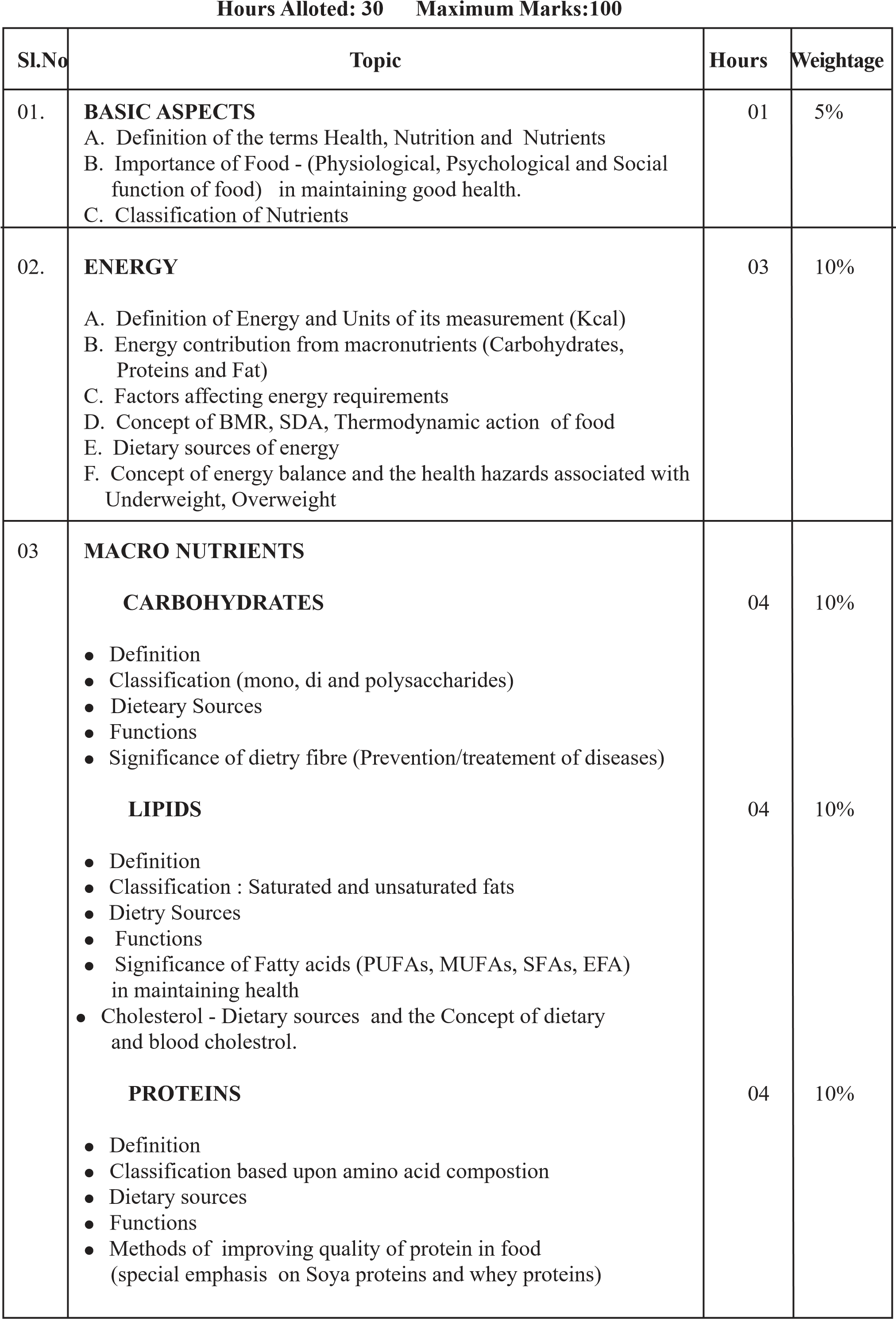 04.	MACRO NUTRIENTS	05	15% A.VITAMINSDefinition and Classification (water and fats soluble vitamins) Food Sources, function and significance of :   1. Fat soluble vitamins (Vitamin A,D,E,K)   2.Water soluble  vitamins(Vitamin C, Thiamine, Riobolfavin,           Niacin, Cyanocobalamin Folic acid)B.MINERALS	Definition and Classification (major and minor)	03	10%Food Sources , functions and  significance of:    Calcium, Iron, Sodium, Iodine & Flourine05	WATER	01	5%DefinitionDietary Sources (visible, invisible)Functions of waterRole of water in maintaining health (Water balance)06	BALANCE  DIET	01	5%DefinitionImportance of balance dietRDA for various nutrients - age, gender, physiological state07	MENU PLANNING	02	10%Planning of nutritionally balanced meals based upon the three food      group systemFactors affecting meal planningCritical evaluation of few meals served at the institutes/     Hotels based on the principle  of meal planning. Calculation  of  nutritive value of dishes/meals.08.	MASS FOOD PRODUCTION	01	5%Effect of  cooking on  nutitive value  of food(QFP)09	NEWER TRENDS IN FOOD SERVICE INDUSTRY IN RELEVANCE TO NUTRITION AND HEALTHNeed for introducing nutritionally balanced and health     specific mealsCritical evaluation of fast foodsNew products being launched in the market (nutritional       evaluation)Total	30	100%01.Basic AspectsHealthIt is the complete state of physical, mental, social and spiritual well being and merely the absence of any disease or infirmity.Nutrition:- is the process by which  the food is ingested, digested and  absorbed by the body for its growth maintenance and energy purpose.Nutrients :- are the chemical components which are present in food needed by the body in appropriate amounts in order to grow and maintain the normal health. CHO,proteins & fats are egs.Importance of food in maintaining good health.(1) Physiological functions:-Body buildingProvide energyTo regulate the activities of the body(includes beating of heart,clotting of blood, removal of  waste products  from  the body)(2) Social functions  of foodFood has always been a central part of our  social existence, For eg: special foods are distributed in religious functions.(3)Psychological functionsIn addition to satify the  physical and  social needs foods must satisfy some psychological needs also.  Sharing of food is a token of friendship & acceptance.  In friendly gathering we try unfamililar foods and enlarge our food experience.-1-02. ENERGYEnergy :-is defined as the ability to do work.  Energy is released by the metabolism  of food.Unit of energy:- Kilocalrie (Kcal)Calorie:- A kilocalorie is defined as the amount of heat required to raise the temperature of 1 kg of water through 10C.Energy contribution from macronutrientsThe energy contributing nutrients are the macronutrients; CHO, proteins, & fats.1g CHO give = 4kcal1g protein give = 4 kcal1g fat give = 9kcalFactors affecting energy requirementsThe  WHO, FAO, committee defined energy requirements as the energy intake that is considered adequate  to  meet  the energy needs of the average healthy person in a specified age/ sex category.The energy  requirements  of the individuals are influenced by the following factos;Age, sex, body size & composition, physical activity, climate & Physidogical conditions(pregnancy & lactation)Age:- the enrgy requirements of infants ranged from 120 to 112 kcal per kg of body weight. As the  age increases the energy requirements will decrease.  The energy requirement of adults is defined in terms of refernce man and reference woman.Reference man:- he is between 20-29 years of age  with 65kg, healthy  and physically fit for active work, doing 8 hrs moderate active work, 8hrs in bed, 8hrs light activity.Reference woman :- she is also between 20-29 years  of age with 55 kg, healthy and physically fit for active work, doing moderate active work, 8hrs light activity.The  recommended energy  intake of reference man is - 3000kcal/day The recommended energy intake of reference woman is -2200kcal/dayThe energy requirement decreases as the age advances (old age).Sex:- men requires more  energy than women.Body size & composition :- Obese  person requires less energy than persons with ideal body weight.Physical activity :- The energy requirement for  different type of physical activity varies.Sedentary work eg : office workModerate work eg: teaching, studentsHeavy work eg:agricultural laborers, stone breakers(5)Climate :- energy requirement varies according to the climatic condition.(6) Physiological conditions :- means pregnancy &  lactation in that energy     requirement increases.BMR (Basal Metabolic Rate)The BMR is defined as the rate of energy metabolism  of a subject at complete physical and mental rest and having normal body temperature & in the post absorptive state (12 hrs after the last meal).Basal  metabolism is usually  determined using “Benedict Roth Apparatus”.RMR (Resting Metabolic Rate)The RMR is the energy required to maintain life.  The subject is awake & non fasting.  It is approximately about 3% higher than BMR.FACTERS AFFECTING BMR.Age:- the BMR is  higher in infants and young children than in adults.Sex:- In males BMR is high  than  women.Body Size :- a tall thin  person has more body surface area & higher BMR than obese person.Physical activity:- increased physical activity increased BMR.Fever:-12% fever rise in temperature per0C.Sleep:-BMR in sleep is about 5% less.                                                -4-(6)Under nutrition/starvation :- causes a reduction of BMR about 10-20%.(7) Fear/nervous tension:-BMR increases.SDA (SPECIFIC DYNAMIC ACTION/THERMOGENIC EFFECT OF FOOD (TEF)SDA  refers to the increased heat production following the intake of food.The values for SDA  are; for proteins 30%, for lipids 5% & CHO 10-15%.  This means that  out  of every 100gms of proteins consumed, the energy available for doing work is 30% less than the calculated value.Dietary sources  of energyEnergy BalanceEnergy Balance is  achieved when input (that is dietary energy intake) is equal to output (that is total energy expenditure).  The energy required for growth in childhood and pregnancy and the energy required for  milk  production during lactation is also accounted in energy output.  When energy balance is maintained over a prolonged  period  an individual is  considered to be in steady state.Both lower and  higher intakes  are associated with  health  hazards.  Too much deviation on either side from the appropriate range of  body  weight increases  the risk of  health problems. Overweight is the result  of positive energy balance  (energy  intake is more, expenditure is less). Underweight results when the energy balance is negative (energy intake is less, expenditure is more).Body Mass Index (BMI) is defined  as weight  in Kilo grams divided by  height in  meter square (m2) is now used to classify underweight and overweight.  WHO (1998) classify undeweight and overweight.  WHO (1998) classification  of underweight,  and  obesity in adults   according to BMI is given below.******                                     -6-03.Macronuteients CarbohydratesDefinition:-these are energy yielding nuteints widely distributed in plants.  These are the  single most abundant source of dietary energy comprising  50-70% of the  total energy intake.  The carbohydrate composed of carbon, hydrogen and   oxygen.Classification(1)Monsaccharide :- consist  of a single unit of sugar, Also known as simple sugar. Eg:- glucose, fructose(2)Oligosaccharides:-each molecule contain 2-9 monosaccharide  units.Contains (i) disaccharides - maltose, lactose, sucrose (ii) trisaccharides-raffinose.(iii) tetrasaccharides - stachyose.(3) Polysaccharides :- these are higher molecular  weight polymers.Polysaccharides	Homopolysaccharides	Heteropolysaccharides	(signle monosaccharide Unit)	(contain different types of monosaccharide	Eg:- starch	Units)DIETERY SOURCES OF CHODIETARY FIBRE:-It is defined as the components of plant cell walls that are indigestible in the human small intestine.Dietary fibre is the edible part of plants resistant to digestion and absorption in the human small intestine with complete or partial fermentation in the  large intestine.  Dietary fibre includes polysaccharides, oligosaccharides, lignin etc.ClassificationEffects of dietary fibreProviding satiely value (that is it  will reduce the meal size and food intake).It holds water so that stools are soft, bulky and helps to  prevent constipation.Helps to reduce blood glucose level and  hence effects on diabetics.Helps to prevent colon cancer.Helps to prevent coronary heart diseases.Fibres bind bile acids and cholesterol and  helps to carry these out of the body.Helps in the elimination  of intestinal wastes.Health benefits of dietary fibre.Dietary fibre and colon cancerThe relationship between  colon cancer and dietary fibre remains complex. Consumption of vegetables and  fruits will decrease the effect of colon cancer.  Some of the fruits and vegetables contain anticarcinogenic compounds also.Fibre increases stool bulk results in the dilution of  of carcinogents. Fibre binds carcinogents.Functions  of carbohydratesSource of energy :- glucose is a major source of energy  for all  the  body cells.  One gram CHO provides 4 Kcal. Sole source of energy for  brain, cardiac muscles & nerve cells.Protein sparing  effect :- presence of  sufficient CHO  to meet energy demand prevents the channelling of  too much protein for this purpose.  This protein sparing action allows the major portion of protein to be used for its basic structural purpose of tissue  building.Excretion of toxins:- glucose combines  chemical and bacterial toxins and there by helps in their excretion.Act as precursors:- to nucleic acid, nertve tissue, etc.Overall positive health:- carbohydrates including non-starch polysaccharides are beneficial for gastrointestinal tract and  thus  have a positive effect  on the overall health.******-8-LIPIDSDietary sourcesSignificance of fatty acids (PUFA, MUFA, SFA, EFA) in maintaining health.Fatty acids are included in the group  of derived lipids.  It is  the most common component of lipids in the body.  FA are classified  into  two  types  saturated fatty  acids  and unsaturated fatty acids.SFA (SATURATED FATTY ACIDS) :- no double bond  present.  SFA are found mostly in animal fats as white like solid at room temperature.  Red meats are rich in SFA.  Other sources of saturated fats are  milk fat, butter, ghee, coconut oil,  hydrogenated fats etc.  These  saturated fats in the diet also give  rise to high LDL, thus leading to atherosclerosis.  The energy provided from saturated fat should always  be less than 10% of the total calories.  The decreased consumption of 1% SFA will leads  to decrease in blood cholesterol level to 3mg/dl.Foods rich in SFAMilk fat, ghee, Vanaspathy coconut oil, mutton. etc.USFA (unsaturated fatty acids):- having double bond.Two types:(1).	MUFA(mono unsaturaqted fatty acids):- having single double bond (2).	PUFA (Poly unsaturated fatty acids):- having  two or more double bond.MUFA:- These are liquid at room temperature.  MUFA is an excellent  fat, it reduces bad cholesterol (LDL)  increase good cholesterol (HDL).  Thus preventing atherosclerosis.-9-PUFA:- liquid at  room temperature.Dietary PUFA are  of two types.b3 b3The ratio of b3 and b6 between 5-10 is considered as healthy. This can  be obtained by  a mixture of oils; that is combination of corn+sun flowers  oil= gives ratio between 5-10.  This is not atherogenic.  Hence healthy to heart.EFA(ESSENTIL FATTY ACIDS): - are essential for  health but it is  not produced in our  body it must be  supplied in the diet from plant sources.Eg:- linoleic acid, Ienolenic acidCholesterolCholerol is widely disributed in the animal tissues.Dietary sources of cholestrolBlood cholesterol level less than 200 mg/dl →  is desirable.200-239mg/dl → borderline Greater than 240mg → high          -10-Functions of CholestrolCholesterol is a component of cell membraneIt is a poor conductor of electricity and help to insulate nerve  fibres.Bile acids are derived from cholesterol.Bile salts are important for fat absorptionCholesterol helps in the synthesis  of some hormones. Eg:-glucocorticoids, anthrogents & estrogen.Vitamin - D is synthesised from cholesterolBlood lipids (cholesterol, triglyceride(TG), phospholipids) being insolute in blood, usually bounds to proteins and form complex particles called lipopoteins which vary in size, composition and density.  There are 5 classes of lipoproteins in blood.Chylomicrones:- these are formed inside the intestine when a fatty meal is taken.  90% TG & 5% cholesterol.VLDL (very low density lipoprotein):- produced by liver, 60%  TG & 10% cholesterol.LDL:-This is atherogenic, 10% TG,  45% cholesterol.Normal range:- below 130mg/dlHDL:- good cholesterol, it decreases  the risk of atherosclerosis.3% TG & 20% cholesterolNormal range:- 40-60mg/dlNormal range:- 40-60 mg/dlIDL Cinter mediory density lipoprotein):- rich in cholesterol, 40% TG  & 10% cholesterol. Cholesterol and heart diseaseIt is advisable that diets  rich in cholesterol are  to be  consumed in limited  amounts. Vegetables, cereals & pulses  do not  contain any cholesterol.  Saturated fats raise cholesterol while unsaturated fats lower it.  PUFA are required to remove extra cholesterol from the  body.  And  they are termed as antiantherogenic.  The b3 fatty acids from the fish oils decrease the risk of coronary artery disease.  High fibre content in the diet reduces cholesterol, lowers LDL & raises HDL.******-11-PROTEINSProteins are  made  up of carbon, hydrogen, nitrogen and sulphur.Amino acids are building blocks of proteinsAmino acids are linked to one another by peptide bonds.CLASSIFICATION BASED ON AMINO ACID CONTENTNutritionally amino cids are classified on the basis of the body’s ability  to synthesize them;EssentialNon-essentialConditionally essentialDietary sourceMilk is a moderate source. even though it contains good  quality protein.Q & A1) How come vegetarians  ensure good quality protein ?  Explain with examples?Vegetarians  usually have  plant foods, sometimes  consume milk(lactovegetarian) or egg(ovovegetarians) along with  plant  foods. Usually  plant foods contain partially complete  proteins; in other words limiting or lacking in one  or more essential amino acids.  Instead of having only one item of food, inclution of a variety of foods in the diet improves the quality of  proteinby mutual supplementation of amino acids.For example, in Kerala the break fast foods are  either dosa, idly, appam, puttu etc.idly is a cereal(rice) & pulse (black gram) preparation in which rice is  limiting in the essential amino acid lysine.  Which is supplemented from black gram dal, while the dal is  lacking in methionine which is mututally supplumented from rice.  In this way quality of protein could be improved.-12-2) What do you  mean by protein quality ? What are the methods of improving protein quality in food?The protein quality tends the quality of food protein to promote growth.  It is also termed as biological value of protein.  A food protein contains all the  essential amino acids are  termed as complete protein, which is good quality and promote growth.  Eg:-milk protein, egg protein, cereal and pulse mix protein.  If there is a  lack of one or two essential amino acids in the protein, then it is termed as partially complete protein, which promotes moderate grwoth and maintain body well.  Eg:- plant protein while the lack of more essential amino acid, then the protein quality is poor.  Which will not promote growth or maintain body.Eg:- gelatineThe quality of protein can be improved by mixing cereals and pulses.  Which helps in mututal supplementation of essential amino acids and improves quality.  The proportion of mixing the type of ingredients to be mixed  all will depend on the type of limiting amino acid.  Inclusion of novel proteins and textured vegetable protein will improves the protein quality.  Eg:- soya protein.Soy proteinIt is one of  the natures wonderful nutritional gifts.  Soyabean is other wise called miracle bean.  Soya bean is good source of protein.  It contain all the three  macronutrients, as well as fibre, vitamins and minerals.  Soya bean has more than two times the amount of most of the minerals, especially calcium and iron.  It is  also a GOOD SOURCE OF VIT-C & VIT-EHealth benefitsCancer preventionCholesterol reductionConsumption of soya protein  selectively decreases bad  cholesterol and maintain good  cholesterol.Soy protein exhibits less calcium leaching effects.Soy food contains calcium, magnesium & phosphorous which help to prevent nerve  disorders and  strengthen the teeth.Protein content in soya is three times more than any variety of dal.Functions of proteins                              -13-Functions of ProteinsBody  buildingMaintaenance of tissues that are already built and  replacement of regular lossFor water,acid, base balanceFor milk formationFor energyFor antibodies and enzyme metabolism******-14-04.MicronutrietnsA.VitaminsClassification:- they are classified into two groups, on the basis of their solubility.  They are fat soluble vitamins and water soluble vitamins.Fat soluble vitamins are :- vit-A, D,E & KWater soluble vitamins are:- vit-C, and B-complex vitaminsVitamin	Food Sources	Function	DefitiencyA(Retionol)	LIver, Egg,Milk	Growth and cell	night blindnbess	(Carrots, Green Leafy	development, vision	xerosis conjectiva,	Vegetables as B caretene)	keratomalacia-blindnessD(Calciferol)	Fish, liver, oils, egg,	Needed for the	Muscle weakness and salmon, sardine, and	absorption of Ca	softening of bones sunlight.	and P, for bone and	causing bone	teeth.	pain(osteomalacia). Inchildren leads to deformation of skeleton (rickets)E(Iocoferol)	Vegetable oils, nuts	It is a natural	Haemolytic anaemia seeds and margarine	antioxidantK(Phylloquinone)	Green leafy veg.	Essential for normal	Reproductive failure, Especially green	blood clotting	haemorrhage cabbageC(Ascorbic acid)	Citrus fruits,	A natural antioxidant, Scurvy (spongystrawberry,	need to make	 bleeding gum), scaly vegetables	collagen (a protein	 skin, slow healing of	essential for gums,	 woundsteeth etc), helps in the absorption of  iron.Thiamine(B1) Pork, liver, fortified Help to obtain energy   Beriberi breakfast cereals, prevents build up of nuts,yeast, bran toxic substances whichmay damage heart and nervous system.Riboflavin (vit-B2) Milk, Yoghurt, egg Needed to obtain Angular stomatitis, meat, poultry, fish energy from food & Chelosos, dry cracked helps  int the lips. functioning of Vitamin-B6 &niacinNiacin (B3) Poultry, pulses, Helps in maintaining Pellagra potatoes,yeast, fish healthy skin& digestive system, needed to produce energy in cells.Cyanocobalamine	Meat, poultry, fish,	Formation of DNA & Megaloblastic(B 12)	egg, dairy products	RNA	anaemiaFolic acid	Green leafy	Formation of DNA	Megaloblastic	vegetables, pulses,nuts	RNA & pr	anaemia, loss ofsensation.-15-B.MINERALSThey are inorganic substances present in our body; they do not provide energy and cannot destroy during food preparation. GENERAL FUNCTIONS OF MINERALSMaintain acid base balanceHelps in muscle contractionControl water balanceClotting of blood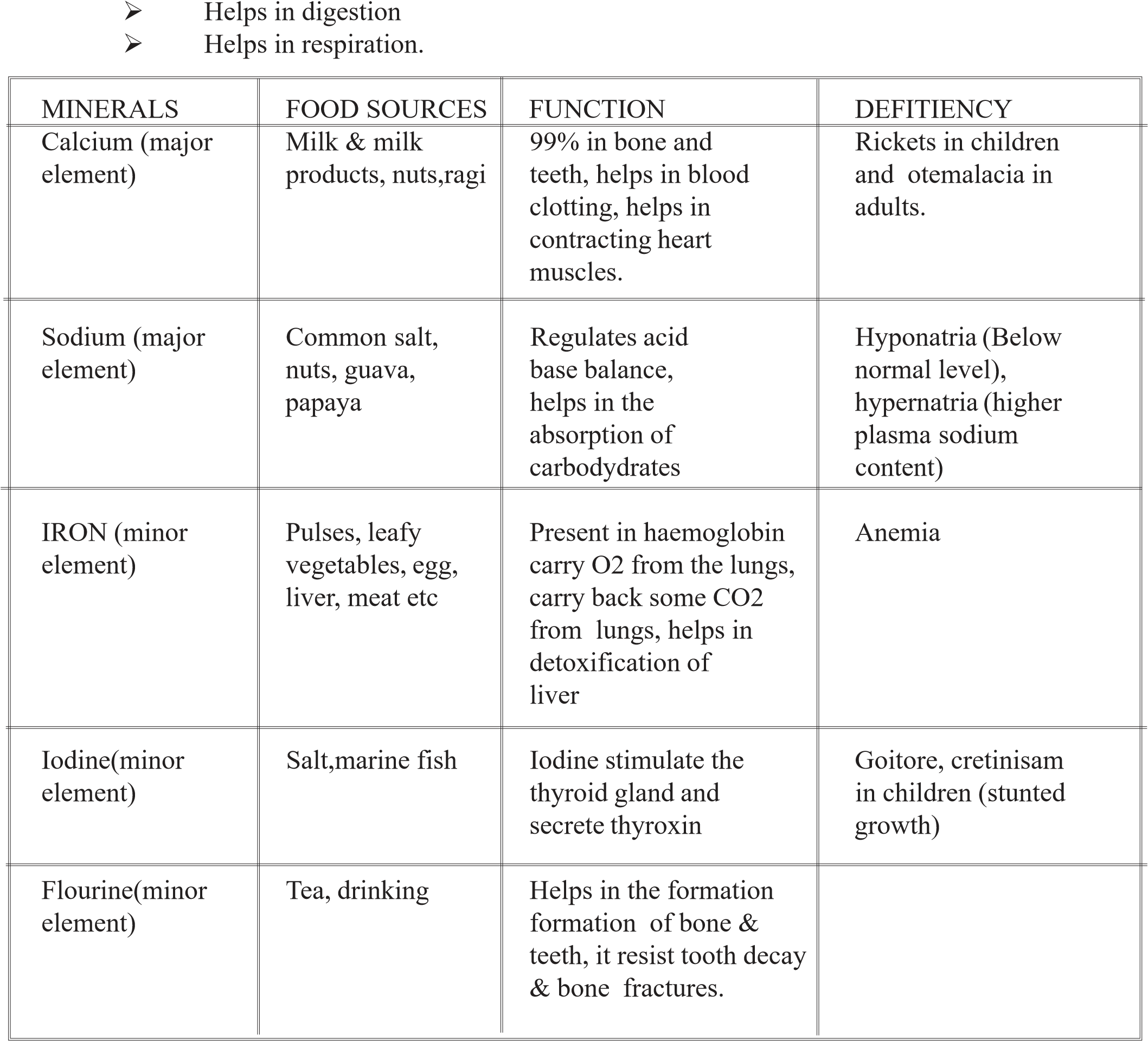 ******-16-05.WaterWater  is the  medium through  which all the  cellular reactions occur.  It  functions in digestion, absorption, circulation and  excretion. Water helps to  manage electroytic  balance in the  body and  plays  a role in the maintenance  of body  temperature.  Water influences the appearance texture and flavor of food.Dietary sources	Plain water	Water present in food stuffs like,Beverages (coffee, tea, soft drinks,	rice, wheat, leafy vegetables, juices) soups Curry’s	fruits etc.Functions of waterAs a medium of solvent:- water is the medium of all cell  fluids, including digestive juices, blood, urine etc. all the reactions in the body are regulated by water.  Water is a solvent for digestion.  Water carries nutrients to the cells & removes waste products.As lubricant:- water based fludis act as lubricants in various parts of the body.As a temperature regulator:- plays as  important role in the  distribution of heat throughout the body &  also in the regulation of body temperature.Water as a source of dietary minerals:- except hydrogen and oxygen, water we drink contains some small amounts of calcium,  magnesium, Zinc, copper etc.Water BalanceIn a normal individual the  maintenance of water  balance  is achieved by adjusting water intake & output.The  amount of fluids that we  consume as beverages, including water depends on climate conditions and  habit.  Foods are the second most  important sources of water for the body. Most  foods contain 50% water.  Milk has  the  highest amount of water. Fruits and vegetables rank next to milk.  While fats and oils do not contain any water.  Some metabolism of foods also gives water.-17-1g starch yields → 0.6g of water1g protein yields → 0.41g of water 1g fat yields → 1.07g of water.The water  is lost from the body by four routes,KidneysSkinLungsIntestineNormal adult kidneys excrete about  1-2 liters of urine daily.The water loss through  skin is variable, it depend on the surface area of the  body, climate, physical activity etc.A small quantity of water is normally lost in faeces, but this can exceed 5L in diarrhoeal conditions.The air expired from the lungs also contains water.-18-06. BALANCED  DIETA balanced diet may be defined  as one  which contains various groups  of food stuffs such as energy yielding foods( meat,fish egg, milknuts and  and  oil seeds, pulses, soybean etc.) and protective  foods ( cereals, fat and oils, sugar, jiggery, roots and  tubers etc.) body building  foods (meat, fish, egg, milk, nuts and  oil seeds, pulses, soybean etc.) and protective foods (vegetables, fruits, honey, nutsetc). in correct proportions.  So that an individual  is assured of obtaining minimum requirement of all nutrients.The  components of balanced diet will differ according to age, sex, physical activity, economic status etc.The food  habits and availability of foods  also needs to be taken into consideration while planning balanced diets.Factors to be considered while planning balanced dietThe meal must  be adequate to meet the physiological, psychological & social requirements of  the individual  or the family.Nutritional adequacy- means that diet must be adequate with respect to nutrients. The factors that affect nutrient requirement such as age, sex, occupation, etc should  be  taken  into  account.Meal pattern should  fulfill the family or individual needs. Meal  pattern  should   provide variety.To ensure  this different food groups should be judiciously selected/chosen so as to meet the dietary requirements as well as to provide variety in terms of combinations of color, texture, taste, flavour and  consistency.Provide acceptable time  gap between each meals.Prefer  easy methods of cooking that  save time, energy, nutrients etc.Make the  best  use of locally available, seasonal and culturally acceptable  foods.Religion, tradition and customs of food habits may be considered while selecting foods.The economic condition of the family is important.Minimize the use of spices and condiments. Avoid  substances that provided empty calories Include  raw  foods also.-19- 07. Menu planningMenu is the list of dishes planned for preparation  and forms an essential part of all activities in the food service establishment.Menu  planning  is a skilled activity involving  planning of balanced meals that are colourful, appetizing, and palatable and within the econiomic means of the individual concerned. It helps  to determine quantities different foods accurately.  It helps to avoid monotony  in the menus.While planning meals following points to be in mind:Choose a variety of foods in appropriate   amounts, according to the age, gender (male/Female), physiological status(pregnant, lactating, disease conditions) and physical activity (sedentary, moderate,  heavy work).Prefer fresh vegetables and fruits in plenty.Include milk, eggs, meat and fish in the diet as per the requirement.Use a combination  of cereals (rice, wheat), pulses (green gram, Bengal gram, black gram etc.) and vegetable and  greens.  Include  jaggery, sugar, and cooking oil in moderation to  bridge the energy gap.Adults should choose low fat protein rich foods such as lean meat, pulses, low fat milk and fish in the diet as per the  requirement.Develop healthy eating habits and exercise regularly.Foods are conventionally grouped as:1.Cereals, millets and uses.2.Vegetables and fruits.3.Milk,  & milk products, egg, meat,  and fish.4.Oils and fats and nuts and oil seeds.Foods are classified  according  to their  functions  into three groupsEnergy yielding foods.Body building foods.Protective foods.-21-Table below shows nutrients supplied by different foodsFactors affecting meal planningNutritional facts : Knowledge of food group and the nutrient in each group helps to select foods judiciously.  So that a balance foods and nutrients can be met from the planned meal.Eg: combination of creals and pulses helps sto improve protein quality.  Mutual supple mentation of proteins, selection and inclusion of green leafy vegetables provides B-carotene, minerals, vitamins, antioxidants, and photochemical.Personal Preference: often people choose foods because they like certain flavours.  We Indians enjoy spicy curry’s, use asafetida in south Indian preparations.  While north Indians add gram masala.Habit: eg idli, dosa in south India, parathas, roti’s in north India.Social interaction: food signifies friendliness.  Meals are part of social events and sharing of food is a part of hospitlity.  Social customs almost compel people to accept food or drink offered by a host or shared by a group.Positive and negative associations: people tend to like foods with happy occassionsm, such as sweets during Diwali, cakes during Christmas.  Dislike food during disease or sick conditions.   -22-Positive and negative associations: People tend to like foods with happy occasions, such assweets during Diwali, cakes during Christmas. dislike food duting desease or sick conditions.Emotional comfort: some people eat in response to an emotional stimulus for eg:- to relieve from bring.  Eating in response to emotions can easily lead to over eating and obesity but may be at appropriate times.Body image: sometimes people select foods which they believe will improve their physi cal appearance.Such decisions are beneficial when based on sound nutrition and fitness knowledge.CRITICAL ANALYSIS OF A SOUSTSH INDIAN MENU (1-DAY)MENUBreakfast: idli, sambar, plantain, teaMild morning: lime juiceLunch: vegetable rice (pulav), fish curry, mango pickleTea: boiled banana, ground nuts, teaDinner: chappathi, fish curry, papayaBed time: skimmed milkCRITICALANALYSIS (JUSTIFICATION OF PLAN)Breakfast is balanced.  Cereals, pulses, dals and vegetables.  Almost all nutrients are in it. It is better not to drink along with food.  (prevent absorption of iron).  Half an hour after breakfast is better.Lime juice in mid morning gives freshness.Lunch- mixed rice provides a variety of foods, vegetables, cereal, some oil used for seasoning-it is a balanced meal along with fish curry and pickle.Tea - nuts are good source of protein, energy and minerals.  Banana provides micronutrients.Dinner-chapathi can be more nutritious by mixing soya flour some greens.  So  that all the food groups are present in the menu.  Papaya a fresh fruit provides fiber, vitamins, and bcarotene.  Fish is a good source of protein and good for health.Skimmed milk in bed time helps to sleep. In short the whole day’s menu is balanced one with justifiable cost (moderate cost).******-23-08. Mass food productionEffects on cooking of nutritive value of foodThe objectives of processing and cooking food, •To improve their digestibility and appearanceTo develop new flavoursTo destroy harmful microorganismsThe important processing and cooking methods are;Boiling in waterSteamingBakingFryingCanningDehydrationEffect of cooking on various nutrients;Carbohydrate: When heat is applied to moist strach  granules swell and burst and the starch gets gelatinized.  Cooked starches digested and absorbed easily are good source of caloriesFat: normal household cooking, no loss in fats.  While fats heated for long periods, eg;-frying, loss of EFA and toxic polymerized products are formed.Protein: moderate heat application coagulates proteins.  Cooking helps in digestion of protein, roasting, baking, frying has been reported loss of protein.  Maillard reac tion is the result of protein (amino acid) and reducing sugars-cause browning (brown crust in cakes, etc.)The nutritive value of legume protein improved by inactivating, inhibiting factors such as trypsin inhibition.Vitamins:loss of vitamin and minerals occur due to leaching while cooking, frying or roasting causes vitamin-A cand carotene loss up to 30-60%.  Strong light and heat destroys riboflavin.  Addition of cooking soda while cooking destroys vitamin bcomplex.  The quantity of vitamin C loss during cooking of vegetables varies from 10-60%.Minerals: when excess amount of water is used in cooking minerals leached into the water.  Use of iron pan for cooking improves iron intake.Cutting of vegetables & fruits insto smaller pieces and exposed to air causes oxida tion of vitamins and minerals and hence loss occurs.******-24-Various deficiency disorders & termsJunk food: junk foods are those foods that contain no protein, vitamins or minerals.  But are rich in salt, sugar, fats and are high in energy.Eg:-chocolates, lays, potato chips............................. is a precursor of vitamin -A B - CaroteneMalnutrition:is the condition of health either from a deficiency or excess or imbalance ofnutrients. Severe malnutrition in certain phases life (infancy, childhood) can do irreparable damage to the body.Eg;-kwashiorkor       Marasmas } are the results of protein deficiencyObesity-excess nustritionPEMThis isknown as protein energy malnutrition.  Otherwise known asPCM(PROTEIN CALORIE MALNUTRITION). This is the name to various degree of nutritional disorders caused by inadequate quantities proteins and energy I the diet.  Such deficiency occurs in children below 5 years of age, when they are waned from mothers milk.Marasmus means when protein and energy are insufficient a condition known as marasmus will seen in children.  In marasmus growth failure occurs and the child is all skin and bone.Vitamin -A deficiencyDeficiency of vitamin -A shows in delayed adaption to darkness on coming fromthe lighted area because it produces changes in the eyes.  In a healthy person the eyes adapt quickly to dim light and bright light.  In vitamin-A deficiency rhodopsin is formed effectively;therefore vision in dim light is not easy.  This symptom is known as nightlindness.  As the deficiency advances a condition knownas xerophthalmia develops. The conjunctiva becomes dry.  The transparant appearance of the eye and its elasticity is lost.  The eye becomes grey and opaque.  If this condition persists sthe eye becomes infected and ulceratesd.  This is a serious condition which results in blindness,.  Advanced neglected xerophthalmia leads to degeneration of cornea and blindness.  This condition is known as keratomalacia.   - 25 -Beri-beriBeri beri is a thiamine deficiency disease.3. forms are there;Dry beri-beri: in dry beri-beri the nervs of the legs are affected first.  Calf muscles become tender.  Wasting of muscles and difficulty in walking.Wet beri-beri : oedema on the legs will be prominent.  The patient may be bed-ridden and cardiasc failure may take place, if untreated leads to death within hours.Infantileberi-beri : it affects infants within six months, vomiting, green coloured diarrhea are common, if treatment delays it leads to death.Optimum or adequate nutrition?When all the essential nutrients are present in correct proportion as required bythe body, it is called optimum or aeequate nutrition.  Optimum nutrition is required to maintain good health.What is kwashiorkor? What are the supplementary protein foods you will suggest to overcome kwashiorkor?Kwashiorkor means the sickness a child develops when the next child is born.  Itoccurs when there is not enough protein in the diet but calories or energy in theform of carbohydrates are available in sufficient quantity.  Kwashiorkor is characterized by growth failure, swelling of legs and feet, waisted muscles, change in the colour of skin and hair, pot belly etc.Food supplements containing good quality protein (high biological value) along with adequate amount of energy, minerals vitamins and fat.  All animal foods, pulses, nuts and oil seeds are rich source of protein these food along with cereals veg & fruits will supply adequate amount of nutrition.Eg:-Rice soya laddu, nutrimix (rice, wheat,ream gram, ground nut), idly, kichidi (Rice +dal), kuzhandai amuthu (maize + Bengal gram ground nuts).What does ‘4D’.  stands for? Why does this happen?Pellagra-deficiency disorder of vitamin-B3(Niacin) the symptoms are,D-DiarrhoeaD-Dermatitis(skin disease)D-dementia (mental disturbnce)D-DeathIf the first ‘3D’S are not treated that may lead to the fourth ‘D’-Death.The sources of niacin are pulses, yeast, fish etc.What is ariboflavanosis?Riboflavin (vitamin-B2) deficiency disorder.Symptoms:-angular stomatitis, glossitis (megenter togue) and cheilosis(cracks at the corners of the mouth).-26-Source:-milk,yeast,fish,green leafy veg.Empty calorie foods?Supplkes only energy.Eg:-sugar, oil & fats, honey jaggery, chocolates, synthetic carbonated drinks (coca-cola,alcohols, wine etcHypervitaminosis?Intake of excess amount of vitamins for a longer period may cause hypervitaminosis, it occurs in fat soluble vitamins.Eg:-Hypervitaminosis A, D, E & K.Because fat soluble vitamins are stored in the body, while water soluble vitamins are not stored in the body.What are the effects  of cooking on nutritive value of food?The objectives of processing and cooking food;To improve their digestibility and appearance.To develop new flavoursTo destroy harmful microorganisms.The important processing and cooking methods areBoiling in waterSteamingBakingRoastingFryingCanningDehydrationEffect of cooking on various nutrientsCarbohydrate:- When heat is applied to moist starch, the starch granules swell and brust and the starch gets gelatinized.  Cooked starch digested and absorbed easily is good source of calories.Fat:-	Normal household cooking, no loss in fats.  While fats heated for long periods, eg:Frying, loss of EFA, and toxic polymerized products are formed.Protein:-	Moderte heat application coagulates, proteins.  Cooking helps in digestion of protein, Roasting, baking, frying has been reported  loss of protein mail lard reaction is the result of protein (amino acid) and reducing sugars-cause browning (brown crust in cakes, etc.)The nutritive value of legume protein improved by inactivating, inhibiting factors such as trypsin inhibition.Vitamin :-loss of vitamins and  minerals occur due to leaching while cooking.  Frying or roasting causes vitamin-A and B-carotene loss upto 30-60%.  Striong light and heat destroys riboflavin.  Addition of cooking soda while cooking destroys vitamin B-complex, the quantity of vitamin-C loss during cooking of vegetables vary from 10-60%.-27-Minerals:-when excess amount of water is used in cooking, minerals leached into the water.  It is advisable not to through away the excess water, use of iron pans for cooking improves iron intake.Cutting vegetables & fruits into smaller pieces and exposed to air-causes oxidation of vitamins and minerals hence loss occurs.Discuss the significance of milk and milk products in promoting good health?Milk is a complete food.  Milk protein is of excellent quantity and it promotes growth and maintenance of body tissues.  Hence it is an ideal food for infants and children.  Milk is very low in iron and vitamin.  C content.  Calcium and phosphorous very high, and is an excellent source of vitamin-A, rich in B-vitamins especially riboflavin.  Lactose is the milk sugar.  Whole milk contains.  4.7% carbohydrates, 4% fat, 3.3% protein and 88% water.  Milk protein is casein.Non-fat milk, cream, butter are the common milk products.  Milk and milk products promotes good health.Plan a law cost dinner menu for your hostel and find out its nutritive value?Why it is necessary to group foods? Describe one method of food grouping and discuss howit is used in menu planning?The ultimate aim of consuming food is to maintain health.  There is no sinsgle food stuff which can contribute all the nutrients needed by the body.  In order to select the sources of all nutrients and in correct proportions one must know about the basic principles of food selection.A nutritionally adequate diet should be consumed through a wise choice from a variety of foods.  Foods are grouped into basic 7 food group & basic 4, suggest 4edc by U.S.  Department of Agriculture, while ICMR India suggested basic 5 food groups.-28-A nutritionally adequate diet should be consumed through a wise choice from a variety of foods.  foods are grouped into basic 7 food group & basic 4, suggest 4edc by U.S.  Department of Agriculture, while ICMR India suggested basic 5 food groups.BASIC 5 FOOD GROUP PLANHow to use this grouping in menu planning.Choose a variety of foods in amounts approptiate for age, sex,physiological status,physical activity.Use a combination of grains, grams and greens.  Include jaggery or sugar, oils, just enough to bridge the energy gap.Include fresh vegetables and fruitsInclude milk, meat,egg etc.Develop healthy eating habits and exercise regularly.******-29-Richest sourceModerate sourceFair sourcePoor source.Fatty foods, fats andCereals and  cerealFruits,starchy,Leafy & fibrousoils, ghee, butter, sugar &products, meat and meatvegetables, milkvegs.,jaggary, sweets, bakery pdts.products, pulses and dals, fish, roots & tubersand milk pdts.mushroomDietary sourcesRichest sourceModerate sourceFair source(contains more than 60% CHO)(contains 30-35% CHO)(contain below 30 % CHO)Eg:-cereals, millets andEg:- pulses & dalsEg:-fruits, leafy veg.its processed products,Nuts & oil seedsrots & tubers, sugar & jaggary & honey.Starchy vegetables.Based on solubilityBased on solubilityBased on solubilityInsoluble dietary fibreInsoluble dietary fibreSoluble dietary fibreEg:- CelluloseEg:- CelluloseEg:-pectinHemicelluloses LigninHemicelluloses LigninGumsBased on plant cell wallBased on plant cell wallBased on plant cell wallBased on plant cell wallBased on plant cell wallPlant cell wall constitutents     Plant cell wall constitutents     Non-plant cell wall constituentsNon-plant cell wall constituentsNon-plant cell wall constituentsEg:-Cellulose	     Hemicelluloses Lignin, pectin.Eg:-Cellulose	     Hemicelluloses Lignin, pectin.Eg:-GumsEg:-GumsEg:-GumsDietary sourcesDietary sourcesRichest sourceModerate sourceFair sourceAll cooking  oilsEg:-Eg:- pulsesEg:-palm oilNuts & oil seeds,Coconut oilGround nut, cashew nut,pista milk, meat, egg, fish.Oils high in MUFAOlice oil, rape seed oil. Rich sources of PUFA Rich sources of PUFAb3b6Olive oil,Sunflowerfish oil,Oil, corn oilSoya bean& sesameoiloilDietary sources Richest sourceDietary sourceFair sourcePoor source Eg: Sunflower oil, soyaEg:-Eg:- eggCoconut oil bean oilPea nut, rice bran oilYolkWhole egg→   300mg/ 100gmEgg yolk→ 1330mg/100gmLiver→ 300-600mg/100gmButter→ 280mg/100gmGhee→ 310mg/100gmMeat & fish→ 40-200mg/100gmWhole milk→ 10mg/100gm    Essential	Non essential	   Conditionally essentialIndispensible and notDispensable and  can beSynethsised by  using    synthesized in the  body	    synthesized in the body	       other amino acids as       presursors.Must be part of the dietNeed not be present in food    Eg:- cystine synthesis   other amino acidsEg:- methionine,     tryptophan, valine, leucine etc.	Eg:- alanine, proline	     methionine and serine.Dietary sourcesRichest sourceModerate sourceFair sourceSoya bean, soya chunks,Eg:- skimmed milkEg:- milk,nuts and oil seedspowder, meat fish,cereals andliverproducts.TypeFunctionegStorageStores oxygen in musclesmyoglobinInformationAmount of blood sugarinsulinMotionMuscle proteinActin/myocinStructuralHair, nail,teethCollagen, keratineTransportOxygen in bloodHemoglobinBlood clottingBlood clottingFibrinogen      SourceInput(ml)SourceOutput(ml)Food800-1000Insensible loss800-1000Oxidation of food300-400sweat200As  water1000-2000Faeces100-200urine1000-2000Total2100-3400Total2100-3400GroupFood itemsSupply of major   nutrientsOther nutrentsEnergy rich FoodsWhole grain creats/CarbohydratesProtein, fibre, minerals,milletsB-complex vitaminsVegitable iols/FatsFat soluble vitamins,butteressential fatty acidsNuts and oilseedsCarbohydrates and fatsproteins, vitamins,mineralsSugarsCarbohydratesNilBody building foodsPulses, nuts andProteinsB-complex vitamins, fiber,oil seedsinvisible fatMilk and milkProteinscalcium, vit-A,productsriboflavin, vit-B12Meat, fish,ProteinsIron, iodine, fat, B-complexpoultryvitaminsProtective foodsGreen leafyfruits, egg milk andVitamins & mineralsAntioxidents, fiber sugarmilk productsproteinVitamins and mineralsCost (Rs)Menu	IngredientsQuantity (g)Nutritive valueNutritive valueProtein (g)Energy (kcal)10Stuffed	   Wheat flour, Chappathi808280with smashed   smashed potato10010potatoes and	     peas peas102307Cooked	    Ricerice (350g)120835010Fish curry (60g)   Fish5010 2010Dal amaranth     Dal,20465porial (80g)	amaeaanth,100345coconut,100  5oil10090Total=4035880	GROUP	`NUTRIENTSMILK GROUP:- milk and milkSupploies protein, minerals and vitamins.products, pulses,nuts,meat,fish,vitamions.eggFruits and green leafy vegetables:-Rich Source of vitamin C,A,included in this.minerals & vitaminsOther vegetables:-all vegetablesGood source of vitamin-C,A,includedminerals.Cereals, roots & tubers:-creals-rice,Rich in starch, good source ofwheat, ragi,corn,potato,topioca, etc.protein & b-vitaminsFats and oil & pure carbohydrateEnergy rich, EFA, vitaminfoods:-all cooking oils, butter,A&E (RICH INghee, sugar,jaggary,honey etc.	CHOLESTROL,RESTRICTEINTAKE)ghee, sugar,jaggary,honey etc.	CHOLESTROL,RESTRICTEINTAKE)